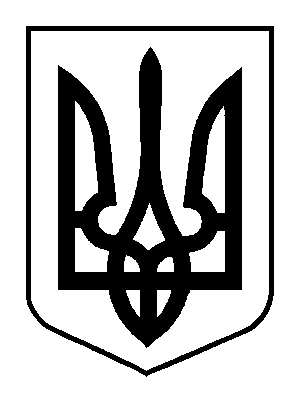 УКРАЇНА____________ РАДАРІШЕННЯ______________ сесії _____________ скликаннявід __________  № 202___ р						назва населеного пункту З метою реалізації державної політики енергозбереження, відповідно до пункту 22 статті 26 Закону України «Про місцеве самоврядування в Україні», Закону України «Про енергозбереження», Закону України «Про Фонд енергоефективності», назва ради радаВИРІШИЛА:Затвердити Цільову програму «Тепла оселя» відшкодування з назва бюджету відсотків за кредитами, залученими об’єднаннями співвласників багатоквартирних будинків, які беруть участь у програмах державної установи «Фонд енергоефективності», зокрема у Програмі підтримки енергомодернізації багатоквартирних будинків «ЕНЕРГОДІМ» державної установи «Фонд енергоефективності», на 2020-2023 роки» (далі – Програма «Тепла оселя»).Установити, що протягом дії Програми «Тепла оселя» об’єднання співвласників багатоквартирних будинків, які беруть участь у ній, протягом перших 12 місяців кредитування мають право на відшкодування за рахунок назва бюджету процентів (або частини процентів у розмірі __ %) за кредитами, залученими на впровадження заходів з енергомодернізації багатоквартирних житлових будинків, але не більше суми фактично сплачених процентів.Щорічно при складанні та схваленні прогнозу назва бюджету та проекту назва бюджету передбачати видатки на реалізацію заходів Програми «Тепла оселя» у повному обсязі.Виконавчому комітету назва ради протягом місяця з дня набуття чинності даним рішенням ради розробити та затвердити порядок відшкодування з назва бюджету процентів за кредитами, залученими об’єднаннями співвласників багатоквартирних будинків, які беруть участь у програмах державної установи «Фонд енергоефективності», зокрема у Програмі підтримки енергомодернізації багатоквартирних будинків «ЕНЕРГОДІМ» державної установи «Фонд енергоефективності», на 2020-2023 роки.Контроль за виконанням цього рішення покласти на заступника ________ голови з питань діяльності виконавчих органів ради відповідно до розподілу обов’язків _____________________________________________.                                                                              (вказати повне найменування посади)Про затвердження Цільової програми «Тепла оселя» відшкодування з назва бюджету відсотків за кредитами, залученими об’єднаннями співвласників багатоквартирних будинків, які беруть участь у програмах державної установи «Фонд енергоефективності», зокрема, у Програмі підтримки енергомодернізації багатоквартирних будинків «ЕНЕРГОДІМ» державної установи «Фонд енергоефективності», на 2020-2023 роки__________ голова _________(Підпис)________________(ПІБ)